PROFOMA FOR SCHEDULE OF QUANTITIES (A) FOR MUTHI VILLAGE WATER SUPPLY SCHEME (SOLAR PUMPING)(UNDER NABAARD)	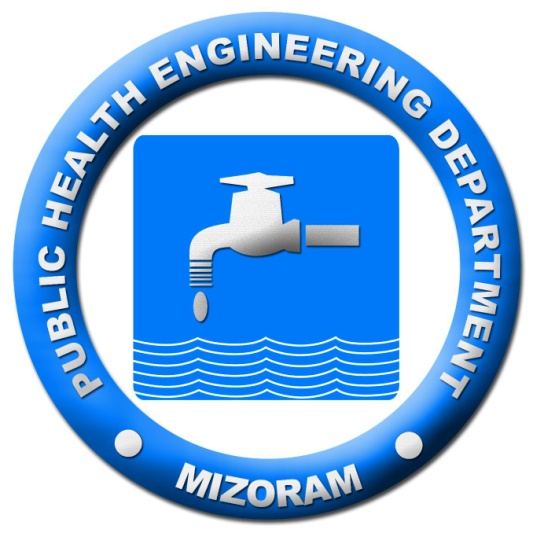 PROFOMA FOR SCHEDULE OF QUANTITIES (A)Quoted rate should be both in figure and words.NAME OF WORK : MUTHI W/S/S (Solar Pumping)Electro-Mechanical and Allied WorksCivil and Allied WorksGrand Total : Rupees……………………………….…………………………………………….. (in words) only.Sl. No.Description of WorksUnitQnty.Quoted Amount in RupeesQuoted Amount in Words1Design, supply, installation and commissioning of Solar Pump Set with high head submersible pump with automatic cleaning system for solar module and power supply including all necessary equipment like NRV, Air Valve, Gate Valve, appropriate capacity of decentralised SPV power plant at two locations of pump houses with one set standby each all complete.Static Head : 410 mPumping Main : 65 mm Ø, 1500 RmUltimate Water Demand : 0.07 MLDSub-Total - ASub-Total - ASub-Total - ASub-Total - ASub-Total - ASl. No.Description of WorksUnitQnty.Quoted Amount in RupeesQuoted Amount in Words1Site development work for WTP and control room building at Pumping Station No-I site complete with all landscaping, removal of spoils, safe disposal of wastes and debris, etc.2Site development work for sump and control room building at Pumping Station No-II site complete with all landscaping, removal of spoils, safe disposal of wastes and debris, etc3RCC intake across Manapalui complete with all standard materials, pipes, valves, etc4Conventional water treatment plant i/c 2 units horizontal roughing filter, 2 units slow sand filter complete with all standard materials, etc including pipeworks from intake to and within WTP5Clear water sump at Pumping Station No I for pumping complete with all standard materials, pipes, valves, etc.6Clear water sump at Pumping Station No II for pumping complete with all standard materials, pipes, valves, etc.7Construction of Retaining Wall at Pumping Station No. I8Construction of Control room buildings at both pumping stations complete according to specificationsSub-Total – BSub-Total – BSub-Total – BSub-Total – BSub-Total – BGRAND TOTAL (A + B)GRAND TOTAL (A + B)GRAND TOTAL (A + B)GRAND TOTAL (A + B)GRAND TOTAL (A + B)